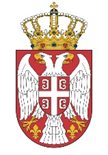 Република СрбијаМИНИСТАРСТВО ГРАЂЕВИНАРСТВА, САОБРАЋАЈА И ИНФРАСТРУКТУРЕРасписујеЈАВНИ ПОЗИВЗА ДОДЕЛУ СРЕДСТАВА ЗА ПОДРШКУ у примени напредних технолошких решења у области друмског транспорта и саобраћаја у јединицама локалне самоуправе на територији Републике Србије (у даљем тексту: Програм)Министарство грађевинарства, саобраћаја и инфраструктуре на основу Закључка Владе 05 Број: 344-1659/2024 од 8. марта 2024. године којим је усвојен Програм подршке у примени напредних технолошких решења у области друмског транспорта и саобраћаја у јединицама локалне самоуправе на територији Републике Србије за 2024. годину, расписује јавни позив за доделу средстава за подршку у примени напредних технолошких решења у области друмског транспорта и саобраћаја у јединицама локалне самоуправе на територији Републике Србије, средстава опредељених Законом о буџету Републике Србије за 2024. годину (,,Сл.гласник РС“ број  92/23). 		        КОРИСНИЦИ БЕСПОВРАТНИХ СРЕДСТАВАПраво на коришћење бесповратних средстава има јединица локалне самоуправе која:  испуњава услове прописане овим програмом, приложи елаборат којим је предвиђена имплементација пројекта који доприноси испуњењу циљева дефинисаних Програмом.Јединица локалне самоуправе може поднети једну пријаву на јавни конкурс. Пријава на конкурс не може бити заједнички поднета од стране више јединица локалне самоуправе. Градска општина, у складу са Законом о локалној самоуправи („Службени гласник РС”, бр. 129/07, 83/14 – др. закон, 101/06 – др. закон, 47/08 и 111/21 – др. закон), није јединица локалне самоуправе већ општина у оквиру јединице локалне самоуправе, односно града и не може да буде корисник бесповратних средстава у оквиру Програма.Јединице локалне самоуправе које су корисници бесповратних средстава по основу Програма подршке примени напредних технолошких решења у области друмског транспорта и саобраћаја у јединицама локалне самоуправе на територији Републике Србије за 2023. годину имају право да конкуришу за бесповратна средства по основу овог Програма након достављања коначног писаног извештаја о реализацији одобреног пројекта у целости. УСЛОВИ ЗА ДОБИЈАЊЕ СРЕДСТАВАПраво на коришћење бесповратних средстава има јединица локалне самоуправе која испуњава следеће услове:да је поднела попуњен пријавни формулар (Образац пријаве) са потребном документацијом у складу са овим програмом и објављеним јавним конкурсом,да јој рачун није у блокади у почевши од 1. јануара 2024. године, да је приложила елаборат који садржи:- детаљан опис функционалности пројекта који доприноси подизању капацитета јединице локалне самоуправе у складу са циљевима Програма, - детаљну техничку спецификацију (предмер и предрачун) радова, опреме и услуга, које су неопходне у циљу реализације поднетог пројекта,     4)  да је израђен детаљан акциони план пројекта са дефинисаном временском динамиком спровођења активности,      5) да је израђен детаљан буџет пројекта.	Образац пријаве одштампан је уз овај програм и чини његов саставни део.	Министарство ће увидом у интернет страницу Народне банке Србије утврдити да ли јединица локалне самоуправе испуњава услов да јој рачун није у блокади почевши oд 1. јануара 2024. године.ФИНАНСИЈСКИ ОКВИР	Министарство грађевинарства, саобраћаја и инфраструктуре додељује бесповратна средства у износу од максимално 50 одсто вредности пројекта.Бесповратна средства се додељују у складу са наменом средстава. Трошкови укључују порез на додату вредност.Средства ће бити пренета, по одобрењу пројекта, односно доношења Одлуке министра о додели средстава, јединици локалне самоуправе на основу Решења министра о наменском трансферу за реализацију конкретног пројекта.Јединица локалне самоуправе, као корисник средстава је у обавези да наменски трансфер добијен по овом програму користи тачно у одређену сврху за коју је трансфер додељен, а у складу са закљученим уговором. Активност за коју су одобрена средства, као и сва плаћања у вези са њеном реализацијом, мора бити започета након потписивања уговора, а плаћања извршена до 31. децембра 2024. године, док се правдање утрошених средстава мора извршити најкасније до 15. фебруара 2025. године. Неутрошена средства враћају се у буџет Републике Србије. Изузетно, из оправданих разлога, рок за извршење плаћања и за правдање утрошених средстава се може продужити. Јединица локалне самоуправе ће реализовати одобрени пројекат тако да обезбеди транспарентност у додели средстава, а у случају да је потребно објавити јавни позив или спровести поступак јавне набавке, у комисији ће учествовати и представник Министарства.Одобрени износ средстава по овом Програму, а за реализацију конкретног пројекта, сматра се коначним одобреним износом за планирану намену у 2024. години. Министарство не преузима обавезу финансирања додатних трошкова. Уколико настану додатни трошкови у вези са реализацијом пројекта, потребна додатна средства мора обезбедити корисник средстава из сопствених прихода или из других извора финансирања (донације итд).Средства се не могу користити за: заостале обавезе по основу такси и пореза, зајмове и рате за отплату кредита, трошкове гаранција, полисе осигурања, камате, трошкове банкарског пословања, курсне разлике, царинске трошкове, индиректне и административне трошкове, текуће трошкове, кредитирање трећих лица, прикупљање докумената за пријаву на конкурс и друге активности које нису у складу са наменом средстава.НАЧИН ПРИЈАВЉИВАЊАПрецизно и тачно попуњена пријава и пратећа документација шаље се препорученом поштом на адресу: Министарство грађевинарства, саобраћаја и инфраструктуре, ул. Немањина 22-26, 11000 Београд.Пријаве се предају у коверти са назнаком „Пријава на конкурс – подршка примени напредних решења у области друмског транспорта и саобраћаја у јединицама локалне самоуправе”, са пуним називом и адресом пошиљалаца на полеђини коверте. Скенирана пријава и пратећа документација се након формалног пријављивања на конкурс достављају Министарству грађевинарства, саобраћаја и инфраструктуре на мејл адресу projekti@mgsi.gov.rs са назнаком „Пријава на конкурс – подршка примени напредних решења у области друмског транспорта и саобраћаја у јединицама локалне самоуправе”.Пријава се подноси на Обрасцу пријаве датом у Прилогу 1 Јавног позива. Образац захтева је саставни део овог Јавног конкурса (Прилог 1) и може се преузети са званичне интернет презентације овог Министарства https://www.mgsi.gov.rs/cir/dokumenti/subvencije-lokalnim-samoupravama. Неблаговремене пријаве и пријаве које нису поднете на горе предвиђен начин се неће разматрати, о чему ће бити обавештен подносилац пријаве.Јавни конкурс за подношење захтева за коришћење бесповратних средстава објављује се на званичној интернет презентацији Министарства www.mgsi.gov.rs. Рок за подношење пријава је oд дана објављивања Јавног позива до утрошка средстава за ову намену.НЕОПХОДНА ДОКУМЕНТАЦИЈАРади остваривања права на коришћење бесповратних средстава јединица локалне самоуправе је у обавези да достави следећу документацију:Правилно попуњен пријавни формулар потписан од стране овлашћеног представника јединице локалне самоуправе - Образац пријаве,Извод из одлуке о буџету Подносиоца пријаве са јасно обележеном позицијом на којој су предвиђена средства за суфинансирање пројекта са Изјавом о обезбеђеном износу средстава за суфинансирање пројекта. Уколико средства за суфинансирање пројекта нису предвиђена у моменту подношења пријаве доставља се изјава да ће средства за суфинансирање пројекта бити обезбеђена у року од десет дана од доделе средстава;Оверен и потписан елаборат који садржи:детаљан опис функционалности пројекта који доприноси подизању капацитета у области друмског саобраћаја и транспорта јединице локалне самоуправе у складу са циљевима Програма,детаљну техничку спецификацију (предмер и предрачун) радова, опреме и услуга, које су неопходне у циљу реализације поднетог пројекта.Оверен и потписан детаљан акциони план пројекта са дефинисаном временском динамиком спровођења активности, Оверен и потписан буџет пројекта који садржи детаљни табеларни приказ структуре и динамике реализације трошкова на пројекту, са назначеним сопственим средствима уколико их јединица локалне самоуправе улаже у пројекат,Презентацију предложеног пројекта.	У случају да предложени пројекат обухвата активности које се односе на набавку опреме и извођење радова на објектима и земљишту у складу са Законом о планирању и изградњи и сродним законима и подзаконским актима, подносилац пријаве доставља доказ о власништву објеката и земљишта на којима се планира извођење радова, као и пројектно техничку документацију за предметне радове и дозволе за извођење истих издате од стране надлежне институције.ЗАКЉУЧИВАЊЕ УГОВОРА Међусобна права, обавезе и одговорности у вези са коришћењем бесповратних средстава уређују се уговором. Уговор нарочито садржи новчани износ који се додељује за реализацију пројекта, намене за које се средства додељују, начин преноса бесповратних средстава и обавезу подносиоца пријаве да, уколико средства из буџета не реализује или их не искористи наменски, мора та средства да врати у буџет Републике Србије.Министар на основу Одлуке о додели средстава потписује уговор са овлашћеним представником јединице локалне самоуправе.Подносилац пријаве којем су средства одобрена, а  није потписао уговор у року од 30 дана, сматраће се да је одустао од додељених средстава.Уговор ступа на правну снагу датумом потписивања овлашћених лица уговорних страна.ПРАЋЕЊЕ РЕАЛИЗАЦИЈЕ АКТИВНОСТИМинистарство ће путем својих стручних служби обезбедити континуирано праћење реализације сваког одабраног пројекта са свих аспеката реализације (техничког, финансијског, правног и др.).Корисник средстава се обавезује да у медијима и на промотивним материјалима, на јасан и недвосмислен начин, током реализације пројекта, наведе да се пројекат финансира из буџета Републике Србије, а на основу Програма који спроводи Министарство.Корисник средстава дужан је да Министарству доставља редовне извештаје и другу финансијску документацију за спроведене активности како би Министарство имало увид у динамику реализације одобреног пројекта и увид у наменско трошење средстава, укључујући и коначни писани извештај.ОСТАЛЕ ИНФОРМАЦИЈЕСве додатне информације заинтересовани могу добити на e mail адресу: drumski@mgsi.gov.rs и projekti@mgsi.gov.rs и број телефона: 064-0808-912.ПРИЛОГ 1Образац пријавеПРИЈАВА ПРОЈЕКТА ЗА ПРОГРАМ ПОДРШКЕ ПРИМЕНИ НАПРЕДНИХ ТЕХНОЛОШКИХ РЕШЕЊА У ОБЛАСТИ ДРУМСКОГ ТРАНСПОРТА И САОБРАЋАЈА У ЈЕДИНИЦАМА ЛОКАЛНЕ САМОУПРАВЕ НА ТЕРИТОРИЈИ РЕПУБЛИКЕ СРБИЈЕ ЗА 2024. ГОДИНУОПШТИ ПОДАЦИ О ПРОЈЕКТУ  Напомена: Износи у табелама 1.5, 1.6 и 1.7 уписују се у динарима (РСД).2. ОПИС ПРОЈЕКТА3. ОПРАВДАНОСТ И ОДРЖИВОСТ ПРОЈЕКТА И ЕФЕКТИ ПРОЈЕКТА4. ДОКУМЕНТАЦИЈА       Датум:                                                                              Градоначелник/Председник општине ________________                            М.П                                         _____________________Програм подршке примени напредних технолошких решења у области друмског транспорта и саобраћаја у јединицама ЛОКАЛНЕ САМОУПРАВЕ НА ТЕРИТОРИЈИ РЕПУБЛИКЕ СРБИЈЕ за 2024. годинуI УВОДНЕ ОДРЕДБЕПрограмом подршке примени напредних технолошких решења у области друмског транспорта и саобраћаја у јединицама локалне самоуправе на територији Републике Србије (у даљем тексту: Програм) утврђује се распоред и коришћење средстава намењених за пројекте подршке примени напредних технолошких решења у области друмског транспорта и саобраћаја у јединицама локалне самоуправе на територији Републике Србије у 2024. години. Средства намењена за реализацију Програма обезбеђенa су чланом 8. Закона о буџету Републике Србије за 2024. годину („Службени гласник РС”, број  92/23) у оквиру Раздела 22 – Министарство грађевинарства, саобраћаја и инфраструктуре; Глава 22.0 – Министарство грађевинарства, саобраћаја и инфраструктуре; Програм 0701 – Уређење и надзор у области саобраћаја; Функција 450 – Саобраћај; Програмска активност 0001 – Друмски транспорт, путеви и безбедност саобраћаја; Економска класификација 463 – Трансфери осталим нивоима власти, у укупном износу од 200.000.000,00 динара.Програм спроводи Министарство грађевинарства, саобраћаја и инфраструктуре (у даљем тексту: Министарство). Средства у максималном износу од 15.000.000,00 динара по одобреном пројекту опредељена су за реализацију пројеката којима се имплементирају напредна технолошка решења и апликације у области друмског транспорта, саобраћаја и одрживе мобилности којима се доприноси унапређењу протока и безбедности саобраћаја у градовима и општинама у Републици Србији.II ЦИЉЕВИ И НАМЕНА ПРОГРАМАОпшти циљ овог програма је системско унапређење области друмског транспорта и саобраћаја у градовима и општинама кроз примену напредних технолошких решења која треба да омогуће виши степен безбедности и надзора саобраћаја, развој одрживе урбане мобилности, подизање нивоа еколошке прихватљивости саобраћаја, као и повећање квалитета живота свих грађана.Специфични циљеви Програма односе се на унапређење области друмског транспорта и саобраћаја у градовима и општинама у сферама:Безбедности саобраћаја – кроз имплементацију саобраћајне инфраструктуре која треба да омогући већи степен безбедности учесника у саобраћају, смањење броја саобраћајних незгода нарочито са смртним и тешким телесним повредама и онима у којима су учесници пешаци и бициклисти; Одрживе урбане мобилности и транспорта – кроз имплементацију решења која ће допринети афирмисању алтернативних видова превоза како би се смањили негативни утицаји саобраћај попут загушења, буке и загађења животне средине;  Уређења и надзора саобраћаја – кроз имплементацију уређаја за светлосну сигнализацију, надзор и праћење густине и осталих параметара саобраћаја, као и система за управљање саобраћајном сигнализацијом на најважнијим саобраћајним правцима и чвориштима.III КОРИСНИЦИ БЕСПОВРАТНИХ СРЕДСТАВАПраво на коришћење бесповратних средстава има јединица локалне самоуправе која:  испуњава услове прописане овим програмом, приложи елаборат којим је предвиђена имплементација пројекта који доприноси испуњењу циљева дефинисаних Програмом.Јединица локалне самоуправе може поднети једну пријаву на јавни конкурс. Пријава на конкурс не може бити заједнички поднета од стране више јединица локалне самоуправе. Градска општина, у складу са Законом о локалној самоуправи („Службени гласник РС”, бр. 129/07, 83/14 – др. закон, 101/06 – др. закон, 47/08 и 111/21 – др. закон), није јединица локалне самоуправе већ општина у оквиру јединице локалне самоуправе, односно града и не може да буде корисник бесповратних средстава у оквиру Програма.IV УСЛОВИ ЗА ДОБИЈАЊЕ СРЕДСТАВАПраво на коришћење бесповратних средстава има јединица локалне самоуправе која испуњава следеће услове:да је поднела попуњен пријавни формулар (Образац пријаве) са потребном документацијом у складу са овим програмом и објављеним јавним конкурсом,да јој рачун није у блокади у почевши од 1. јануара 2024. године, да је приложила елаборат који садржи:- детаљан опис функционалности пројекта који доприноси подизању капацитета јединице локалне самоуправе у складу са циљевима Програма, - детаљну техничку спецификацију (предмер и предрачун) радова, опреме и услуга, које су неопходне у циљу реализације поднетог пројекта.да је израђен детаљан акциони план пројекта са дефинисаном временском динамиком спровођења активности,да је израђен детаљан буџет пројекта.Образац пријаве одштампан је уз овај програм и чини његов саставни део.Јединице локалне самоуправе које су корисници бесповратних средстава по основу Програма подршке примени напредних технолошких решења у области друмског транспорта и саобраћаја у јединицама локалне самоуправе на територији Републике Србије за 2023. годину имају право да конкуришу за бесповратна средства по основу овог Програма након достављања коначног писаног извештаја о реализацији одобреног пројекта у целости. НАПОМЕНА: 	Министарство ће увидом у интернет страницу Народне банке Србије утврдити да ли јединица локалне самоуправе испуњава услов да јој рачун није у блокади почевши oд 1. јануара 2024. године.V ФИНАНСИЈСКИ ОКВИР	Министарство грађевинарства, саобраћаја и инфраструктуре додељује бесповратна средства у износу од максимално 50 одсто вредности пројекта.Бесповратна средства се додељују у складу са наменом средстава. Трошкови укључују порез на додату вредност.Средства ће бити пренета, по одобрењу пројекта, односно доношења Одлуке министра о додели средстава, јединици локалне самоуправе на основу Решења министра о наменском трансферу за реализацију конкретног пројекта.Јединица локалне самоуправе, као корисник средстава је у обавези да наменски трансфер добијен по овом програму користи тачно у одређену сврху за коју је трансфер додељен, а у складу са закљученим уговором. Активност за коју су одобрена средства, као и сва плаћања у вези са њеном реализацијом, мора бити започета након потписивања уговора, а плаћања извршена до 31. децембра 2024. године, док се правдање утрошених средстава мора извршити најкасније до 15. фебруара 2025. године. Неутрошена средства враћају се у буџет Републике Србије. Изузетно, из оправданих разлога, рок за извршење плаћања и за правдање утрошених средстава се може продужити. Јединица локалне самоуправе ће реализовати одобрени пројекат тако да обезбеди транспарентност у додели средстава, а у случају да је потребно објавити јавни позив или спровести поступак јавне набавке, у комисији ће учествовати и представник Министарства.Одобрени износ средстава по овом Програму, а за реализацију конкретног пројекта, сматра се коначним одобреним износом за планирану намену у 2024. години. Министарство не преузима обавезу финансирања додатних трошкова. Уколико настану додатни трошкови у вези са реализацијом пројекта, потребна додатна средства мора обезбедити корисник средстава из сопствених прихода или из других извора финансирања (донације итд).Средства се не могу користити за: заостале обавезе по основу такси и пореза, зајмове и рате за отплату кредита, трошкове гаранција, полисе осигурања, камате, трошкове банкарског пословања, курсне разлике, царинске трошкове, индиректне и административне трошкове, текуће трошкове, кредитирање трећих лица, прикупљање докумената за пријаву на конкурс и друге активности које нису у складу са наменом средстава.VI НАЧИН ОБЈАВЉИВАЊА КОНКУРСА И ИЗБОР ПРИЈАВАМинистарство ће након усвајања овог Програма расписати јавни конкурс. Конкурс ће бити објављен на српском језику у дневном листу који има покривеност на целој територији Републике Србије, као и на интернет страници Министарства https://www.mgsi.gov.rs/. Рок за подношење пријава је од дана објављивања конкурса до утрошка средстава.Испуњеност услова за доделу средстава утврђује петочлана Комисија за оцену пријава и праћење реализације програма (у даљем тексту: Комисија) коју образује министар из реда запослених и ангажованих лица у Министарству, а чији чланови немају право на накнаду за рад остварен у оквиру Комисије.Средства ће се додељивати по пристиглим пријавама – до утрошка средстава предвиђених за ову намену.Датумом приспећа пријаве сматра се датум достављања последње допуне, односно комплетне документације у вези са поднетом пријавом на адресу за пријем поште Министарства. У случају да је пријава непотпуна, подносилац пријаве ће бити обавештен да у року, не краћем од пет радних дана од достављања обавештења, допуни пријаву, а како би пријава била предмет разматрања на седници Комисије. Обавештење о потребној допуни пријаве доставља се подносиоцу пријаве на електронску адресу назначену за контакт у пријавном обрасцу. Уколико не поступи по обавештењу у наведеном року, сматраће се да пријава није комплетна и неће се разматрати.Комисија разматра пријаве по редоследу приспећа комплетне документације. У поступку разматрања пријава, Комисија проверава формалну исправност докумената и утврђује испуњеност услова за доделу средстава, као и да ли су циљеви и активности из поднете пријаве у складу са циљевима Програма.Комисија може извршити додатну проверу поднете документације, тражити додатне информације које се односе на план реализације пројектних активности и планирани буџет пројекта, обићи локацију на којој ће се пројекат реализовати, пре одлучивања о поднетој пријави, али само за подносиоца пријаве који је испунио формалне услове из програма и конкурса.Комисија може, уз образложење, захтевати одређене измене предложених пројектних или других решења. У случају да подносилац пријаве не поступи по сугестијама Комисије у остављеном року, који не може бити дужи од осам дана, пријава ће бити одбачена. Комисија може предложити министру, уз образложење, да се одобри реализација пројекта уз умањење буџета предложеног пројекта и/или уз умањење обима активности планираних предложеним пројектом.На предлог Комисије министар доноси Одлуку о додели средстава, а потом се са изабраним корисником средстава потписује уговор.Конкурсна документација се не враћа. На захтев подносиоца пријаве, коме није одобрен пројекат, могу се вратити достављена документа. VII НАЧИН ПРИЈАВЉИВАЊАПрецизно и тачно попуњена пријава и пратећа документација шаље се препорученом поштом на адресу: Министарство грађевинарства, саобраћаја и инфраструктуре, ул. Немањина 22, 11000 Београд.Пријаве се предају у коверти са назнаком „Пријава на конкурс – подршка примени напредних решења у области друмског транспорта и саобраћаја у јединицама локалне самоуправе”, са пуним називом и адресом пошиљалаца на полеђини коверте. Скенирана пријава и пратећа документација се након формалног пријављивања на конкурс достављају Министарству грађевинарства, саобраћаја и инфраструктуре на мејл адресу projekti@mgsi.gov.rs са назнаком „Пријава на конкурс – подршка примени напредних решења у области друмског транспорта и саобраћаја у јединицама локалне самоуправе”.Пријаве које нису поднете на горе предвиђен начин се неће разматрати, о чему ће бити обавештен подносилац пријаве.VIII НЕОПХОДНА ДОКУМЕНТАЦИЈАРади остваривања права на коришћење бесповратних средстава јединица локалне самоуправе је у обавези да достави следећу документацију:Правилно попуњен пријавни формулар потписан од стране овлашћеног представника јединице локалне самоуправе - Образац пријаве,Извод из одлуке о буџету Подносиоца пријаве са јасно обележеном позицијом на којој су предвиђена средства за суфинансирање пројекта са Изјавом о обезбеђеном износу средстава за суфинансирање пројекта. Уколико средства за суфинансирање пројекта нису предвиђена у моменту подношења пријаве доставља се изјава да ће средства за суфинансирање пројекта бити обезбеђена у року од десет дана од доделе средстава;Оверен и потписан елаборат који садржи:детаљан опис функционалности пројекта који доприноси подизању капацитета у области друмског саобраћаја и транспорта јединице локалне самоуправе у складу са циљевима Програма,детаљну техничку спецификацију (предмер и предрачун) радова, опреме и услуга, које су неопходне у циљу реализације поднетог пројекта.Оверен и потписан детаљан акциони план пројекта са дефинисаном временском динамиком спровођења активности, Оверен и потписан буџет пројекта који садржи детаљни табеларни приказ структуре и динамике реализације трошкова на пројекту, са назначеним сопственим средствима уколико их јединица локалне самоуправе улаже у пројекат,Презентацију предложеног пројекта.	У случају да предложени пројекат обухвата активности које се односе на набавку опреме и извођење радова на објектима и земљишту у складу са Законом о планирању и изградњи и сродним законима и подзаконским актима, од подносиоца пријаве може се захтевати достављање доказа о власништву објеката и земљишта на којима се планира извођење радова, као и пројектно техничка документација за предметне радове и дозволе за извођење истих издате од стране надлежне институције.IX ЗАКЉУЧИВАЊЕ УГОВОРА Међусобна права, обавезе и одговорности у вези са коришћењем бесповратних средстава уређују се уговором. Уговор нарочито садржи новчани износ који се додељује за реализацију пројекта, намене за које се средства додељују, начин преноса бесповратних средстава и обавезу подносиоца пријаве да, уколико средства из буџета не реализује или их не искористи наменски, мора та средства да врати у буџет Републике Србије.Министар на основу Одлуке о додели средстава потписује уговор са овлашћеним представником јединице локалне самоуправе.Подносилац пријаве којем су средства одобрена, а  није потписао уговор у року од 30 дана, сматраће се да је одустао од додељених средстава.Уговор ступа на правну снагу датумом потписивања овлашћених лица уговорних страна. X ПРАЋЕЊЕ РЕАЛИЗАЦИЈЕ АКТИВНОСТИМинистарство ће путем својих стручних служби обезбедити континуирано праћење реализације сваког одабраног пројекта са свих аспеката реализације (техничког, финансијског, правног и др.).Корисник средстава се обавезује да у медијима и на промотивним материјалима, на јасан и недвосмислен начин, током реализације пројекта, наведе да се пројекат финансира из буџета Републике Србије, а на основу Програма који спроводи Министарство.Корисник средстава дужан је да Министарству доставља редовне извештаје и другу финансијску документацију за спроведене активности како би Министарство имало увид у динамику реализације одобреног пројекта и увид у наменско трошење средстава, укључујући и коначни писани извештај.1.1ПОДНОСИЛАЦ ПРИЈАВЕ ПРОЈЕКТАПОДНОСИЛАЦ ПРИЈАВЕ ПРОЈЕКТАПОДНОСИЛАЦ ПРИЈАВЕ ПРОЈЕКТАПОДНОСИЛАЦ ПРИЈАВЕ ПРОЈЕКТАПОДНОСИЛАЦ ПРИЈАВЕ ПРОЈЕКТА1.1Град    Општина                             Општина                         1.1НазивНазивНазивНазив1.1ОкругОкругОкругОкруг1.1Одговорно лице(Градоначелник/Председник општине)Одговорно лице(Градоначелник/Председник општине)Одговорно лице(Градоначелник/Председник општине)Одговорно лице(Градоначелник/Председник општине)1.1АдресаАдресаАдресаАдреса1.1Контакт телефон (фиксни и мобилни)Контакт телефон (фиксни и мобилни)Контакт телефон (фиксни и мобилни)Контакт телефон (фиксни и мобилни)1.1Интернет страницаИнтернет страницаИнтернет страницаИнтернет страница1.1Адреса електронске поштеАдреса електронске поштеАдреса електронске поштеАдреса електронске поште1.2ОДГОВОРНО ЛИЦЕ ЗА ПРАЋЕЊЕ РЕАЛИЗАЦИЈЕ ПРОЈЕКТА - КООРДИНАТОР ПРОЈЕКТАОДГОВОРНО ЛИЦЕ ЗА ПРАЋЕЊЕ РЕАЛИЗАЦИЈЕ ПРОЈЕКТА - КООРДИНАТОР ПРОЈЕКТА1.2Име и презиме1.2Контакт телефон (фиксни и мобилни)1.2Адреса електронске поште1.3НАЗИВ ПРОЈЕКТА1.4МЕСТО УЛАГАЊА1.5                                                          УКУПНА ВРЕДНОСТ ПРОЈЕКТА                                                           УКУПНА ВРЕДНОСТ ПРОЈЕКТА 1.5Вредност  пројекта без ПДВ 1.5 ПДВ (20%)1.5Вредност  пројекта са ПДВ1.6УЧЕШЋЕ МИНИСТАРСТВА ГРАЂЕВИНАРСТВА, САОБРАЋАЈА И ИНФРАСТРУКТУРЕ РЕПУБЛИКЕ СРБИЈЕУЧЕШЋЕ МИНИСТАРСТВА ГРАЂЕВИНАРСТВА, САОБРАЋАЈА И ИНФРАСТРУКТУРЕ РЕПУБЛИКЕ СРБИЈЕУЧЕШЋЕ МИНИСТАРСТВА ГРАЂЕВИНАРСТВА, САОБРАЋАЈА И ИНФРАСТРУКТУРЕ РЕПУБЛИКЕ СРБИЈЕУЧЕШЋЕ МИНИСТАРСТВА ГРАЂЕВИНАРСТВА, САОБРАЋАЈА И ИНФРАСТРУКТУРЕ РЕПУБЛИКЕ СРБИЈЕ1.6У висини од максимално 50%вредности пројекта са ПДВ % у односу на укупну вредност пројекта са ПДВ221.72.7                                          УЧЕШЋЕ ПОДНОСИОЦА ПРИЈАВЕ ПРОЈЕКТА                                           УЧЕШЋЕ ПОДНОСИОЦА ПРИЈАВЕ ПРОЈЕКТА                                           УЧЕШЋЕ ПОДНОСИОЦА ПРИЈАВЕ ПРОЈЕКТА                                           УЧЕШЋЕ ПОДНОСИОЦА ПРИЈАВЕ ПРОЈЕКТА 221.72.7Преостала вредност пројектаса ПДВ% у односу на укупну вредност пројекта са ПДВ2.1ОПИС ТРЕНУТНОГ СТАЊА - РАЗЛОЗИ ЗА РЕАЛИЗАЦИЈУ ПРОЈЕКТА (највише 250 речи)2.12.2ТЕХНИЧКИ ОПИС ПРОЈЕКТА (највише 250 речи)2.22.3ЦИЉЕВИ ПРОЈЕКТАЦИЉЕВИ ПРОЈЕКТАЦИЉЕВИ ПРОЈЕКТА2.3Општи циљОпшти циљ2.3РбСпецифични циљевиСпецифични циљеви2.31.2.32.2.33.2.34.2.35.3.1ОПРАВДАНОСТ ПРОЈЕКТА (највише 250 речи)3.13.2ОДРЖИВОСТ ПРОЈЕКТА (највише 250 речи)3.23.3ОЧЕКИВАНИ ЕФЕКТИ НАКОН РЕАЛИЗАЦИЈЕ ПРОЈЕКТА (максимално 1/2 стране)ОЧЕКИВАНИ ЕФЕКТИ НАКОН РЕАЛИЗАЦИЈЕ ПРОЈЕКТА (максимално 1/2 стране)ОЧЕКИВАНИ ЕФЕКТИ НАКОН РЕАЛИЗАЦИЈЕ ПРОЈЕКТА (максимално 1/2 стране)Редни бројНазивБројБрој1.2.3.4.5.5.1РбНазив документаДАНЕ5.11.Правилно попуњен Образац пријаве пројекта за Програм подршке примени напредних технолошких решења у области друмског транспорта и саобраћаја у јединицама локалне самоуправе на територији Републике Србије за 2024. годину.5.12.1Извод из одлуке о буџету са позицијом на којој су предвиђена средства за суфинансирање пројекта са Изјавом о обезбеђеном износу средстава за суфинансирање пројекта.5.12.2Изјава да ће средства за суфинансирање пројекта бити обезбеђена у року од десет дана од доделе средстава.5.13.Оверен и потписан елаборат пројекта који садржи:детаљан опис функционалности пројекта који доприноси подизању капацитета у области друмског транспорта и саобраћаја јединице локалне самоуправе у складу са циљевима Програма,детаљну техничку спецификацију (предмер и предрачун) радова, опреме и услуга, које су неопходне у циљу реализације поднетог пројекта.5.14. Оверен и потписан детаљан акциони план пројекта са дефинисаном временском динамиком спровођења активности.5.15. Оверен и потписан буџет пројекта који садржи детаљни табеларни приказ структуре и динамике реализације трошкова на пројекту, са назначеним сопственим средствима уколико их јединица локалне самоуправе улаже у пројекат (у ексел формату).5.16. Презентација предложеног пројекта.